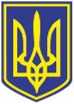 УКРАЇНАЧОРНОМОРСЬКИЙ МІСЬКИЙ ГОЛОВАР О З П О Р Я Д Ж Е Н Н Я     12.01.2024                                                               8        Керуючись статтями 26, 42, 46  Закону України «Про місцеве самоврядування в Україні»:І. Скликати  позачергову сорок другу  сесію Чорноморської міської ради Одеського району Одеської області VІII скликання  15 січня    2024 року  о 15.00  в приміщенні  міської  ради.ІІ. Рекомендувати для розгляду пленарного засідання позачергової  сорок другої сесії Чорноморської  міської  ради  Одеського району Одеської області  VIIІ скликання  такі  питання: Міський голова 						     Василь ГУЛЯЄВПро скликання позачергової сорок другої сесії  Чорноморської  міської   ради Одеського району Одеської області VIІI скликання1.Про виконання бюджету Чорноморської міської територіальної громади за 2023 рік.2.Про внесення змін до Міської цільової програми підтримки Сил територіальної оборони Збройних Сил України, військових частин Збройних Сил України та посилення  заходів громадської безпеки в умовах воєнного стану на території Чорноморської міської  ради Одеського району Одеської області на 2024 рік, затвердженої рішенням Чорноморської міської ради Одеського району Одеської області від  22.12.2023 № 516-VIII.3.Про внесення змін до Міської програми підтримки населення Чорноморської міської територіальної громади, які підпадають під дію Закону України «Про статус ветеранів війни, гарантії їх соціального захисту» на 2021 – 2025 роки, затвердженої рішенням Чорноморської міської ради Одеського району Одеської області від 24.12.2020 №                         15-VIII  (зі змінами).4.Про внесення змін та доповнень до рішення Чорноморської міської ради Одеського району Одеської області від  22.12.2023  № 522-VIII «Про бюджет Чорноморської міської територіальної громади на 2024 рік».5.Про включення об’єкту комунальної власності  до  Переліку  другого  типу  (частини вбудовано-прибудованих нежитлових приміщень по  вул. Віталія Шума, 9/101-Н   у                   м. Чорноморську).6.Про надання згоди та безоплатне прийняття до комунальної власності Чорноморської міської територіальної громади від Одеської районної військової адміністрації Одеської області ноутбуків та іншого майна.  7.Про надання згоди та безоплатне прийняття до комунальної власності Чорноморської міської територіальної громади від благодійної організації  «Фундація Олени Зеленської» майна (планшетів та гарнітур до них).